RIVANNA RIVER STEWARD REPORTRiver Stewards: Dan Triman   Date:  08-20-16Starting Location and Time:  Free Bridge (2:00 PM)Ending Location and Time:  Milton (5:15 PM) Weather:  Clear Sky   Recent Precipitation: Fairly DryUSGS Gauges: Earlysville 1.22 ft (19 ft2 / sec), Palmyra 2.78 ft (175 ft2 / sec),Water Color: Clear   Water Odor: None    Air Temp. : 87 deg FDO: 4 ppm       PH: 8     Turbidity: 10 JTU      Water Temp. : 31 deg C     Water Testing Location: Free Bridge River Right (38°00.4’N 78°24.0’W)---------------------------------------------------------------------------------Land Use:Wildlife Sightings and Plant Life:People Interactions:Litter and Pollution:Overall Summary: Actions Needed – level of priority (1 highest/5 lowest): 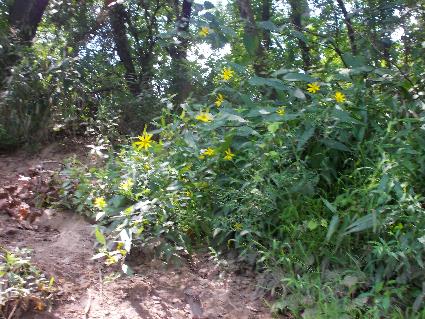 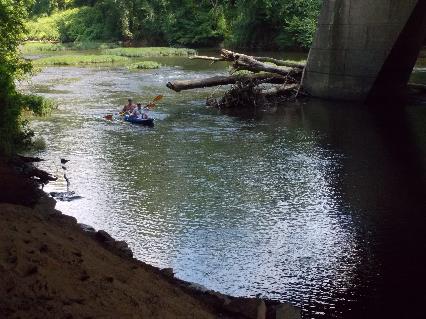 Figure 1: 2 Kayakers arriving at Free Bridge                                  Figure 2: Yellow flowers along the bank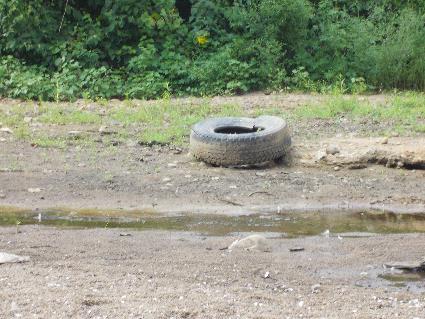 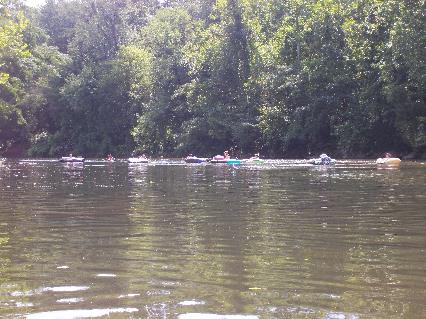 Figure 3: Group of tubers enjoying the Rivanna                           Figure 4: One of the tires seen during the paddle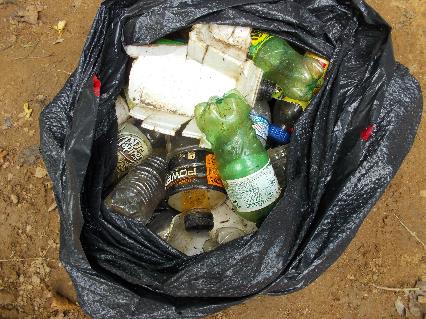 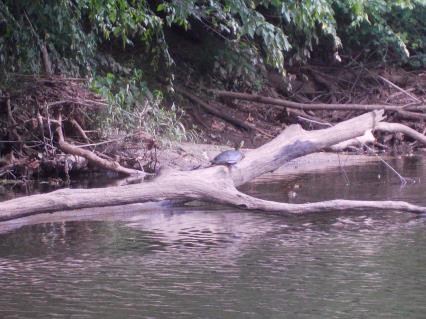 Figure 5: Turtle on a log                                                                      Figure 6: One of the bags of trash removed from the River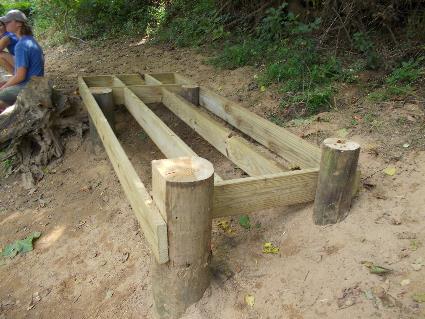 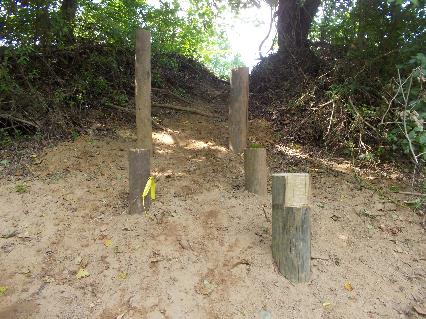 Figure 7: Start of new boat access at Riverview Park                  Figure 8: Riverview Park platform being constructed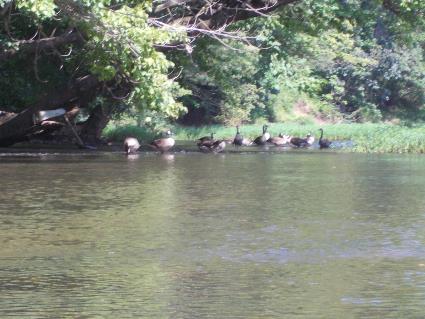 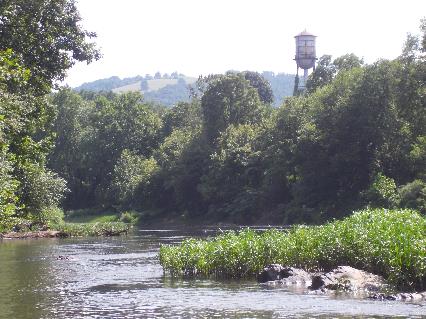 Figure 9: View of the Rivanna looking down river                        Figure 10: Geese feeding in one of the rapids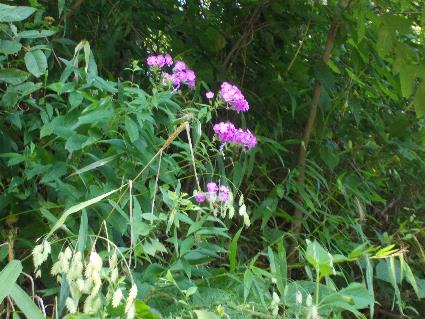 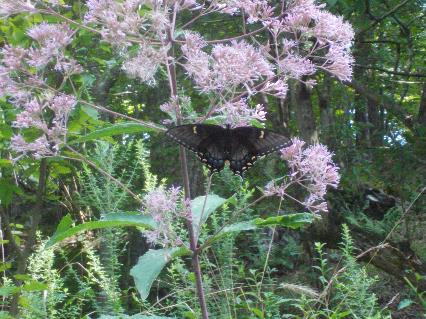 Figure 11: Butterfly on a plant on the bank                                  Figure 12: Purple flowers along the bank 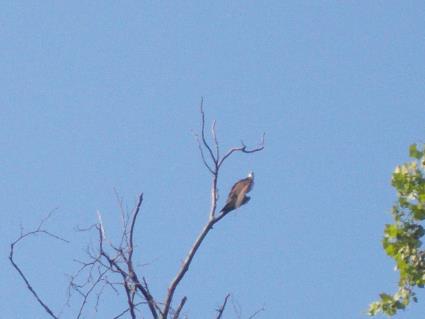 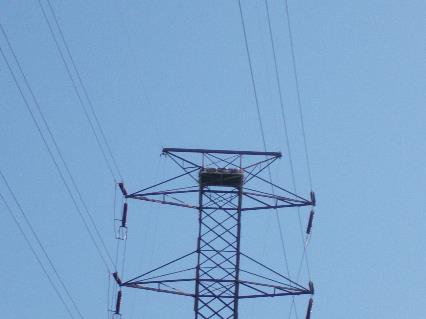 Figure 13: Eagle nest on power line tower                                     Figure 14: Osprey perched atop a tree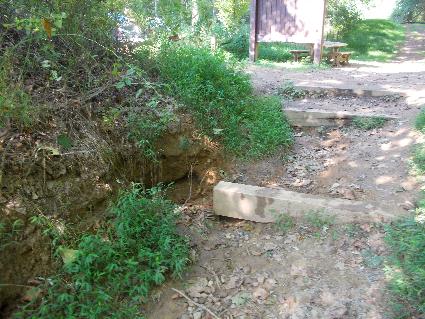 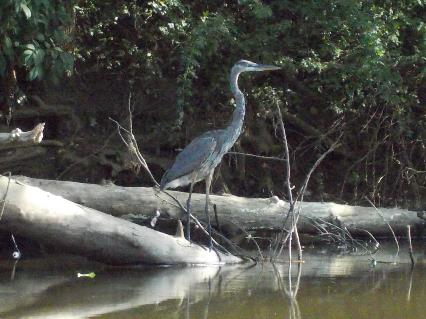 Figure 15: Great Blue Heron                                                              Figure 16: Erosion at Milton steps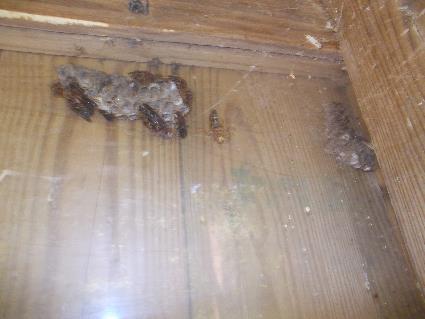 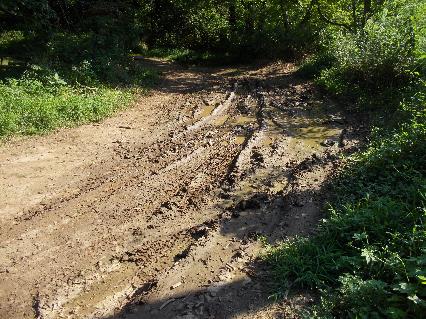 Figure 15: Area above Milton steps causing erosion                  Figure 16: Wasp nest in RCA Kiosk at MiltonMix of residential, park, and commercial properties. Mostly wooded once you get past Woolen Mills area.Turtles, Fish, Geese, Butterflies, Dragonflies, 2 Osprey, 2 Green Heron, and 1 Great Blue Heron. See photos below of colorful flower blooms.Saw 25 people on the River (kayakers, canoers, fishers, and tubers). A few families swimming at Riverview and Milton, and folks on the trails. Gabe from Rivanna River Company helped me with transportation today.We had several reports of a lot of trash in this section of the Rivanna, and we were able to remove 2 large trash bags worth of small litter (cans, bottles, food trash), as well as 1 tire from the River today. Water levels are slightly down again. We looked for a tree down that was reported as a strainer, but didn’t see anything too unsafe. Still some trash remaining in this section of the River, and a few tires as well. Work has begun on the new boat access area at Riverview Park, and there is a lot of erosion and mud at Milton where vehicles have started driving recently. 2 – Complete Riverview work; 2 – Fix erosion problem at Milton; 4 – Remove remaining tires from this section of the River; 4 – Look into wasp issues at Milton kiosk